SMAC CE Client Profile for: HOUSEHOLDS (Collect information about all household members)Demographics and Household Set-up (in HMIS: use Client Search, Profile Tab, Household Tab)Complete table below. Enter head of household (HoH) in first line.Household Type:Joined Household Date (project start date): _____ /_____/ _____ (Month/Day/Year)	(Required for All Clients. If information is not the same for all household members, note in margins or use Entry form for Singles.)If Native American, of which tribe are you an enrolled member?  ______________________________________Date of ROI Consent: _____/_____/_____ (only enter if client consents to statewide data sharing - never override a previously entered date)SMAC Coordinated Entry Supportive Housing Assessment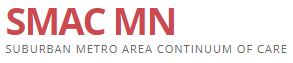 Client Name:_____________________________________  HMIS ID:__________________________________ASSESSOR INSTRUCTIONS: Please read or paraphrase the following to the client.I work for (name of your agency) and we are going to complete a Supportive Housing Assessment. This will give me a better idea of what your housing and service needs are. If you say it is ok to continue, I will ask you questions about your health and housing. If you do not understand a question, please say so. I can help explain what is being asked. Some of the questions may be personal, but you will only need to answer yes/no. I don't need specific details.The questions are not meant to judge you, but to assess your needs at this time. If you feel uncomfortable you can take a break or skip a question. If you do not answer a question, no one will be upset with you. But, this information is important to help decide if you are eligible for service, so skipped or inaccurate answers may affect your eligibility. This information will help determine your eligibility and connect you to housing/services.At any time, you can ask that the information you are giving me not be shared. If at any time you are unhappy with the assessment process and/or result or you feel you were treated unfairly, you have the right to let us know.You can submit a grievance to SMAC and the grievance will be looked at by a team working with the Coordinated Entry process. Do you want to continue?Coordinated Entry Assessment                                                                                       (In-person, phone, etc.)SECTION 1: Assessor InformationSECTION 2: Client Contact InformationSecondary Contact InformationSECTION 3: Background InformationCounty of Primary (Current) Residence: ____________________Enrollment CoC:___SMAC___County where client resides: ____________________Veteran StatusSECTION 4: Household CompositionAdditional Household Members – Additional space in Notes if needed.Is there anyone else you plan to live with?  Yes       NoAre you working on reunification with any family members?   Yes      NoIf yes to either, please explain:_________________________________________________________________SECTION 5: IncomeIncome Chart SECTION 6: Domestic Violence/Trafficking             Script: There are some resources available for people who have experienced domestic or sexual violence – past or present. These next questions are about that. They are only yes/no questions and don’t need details.Script: Thank you for sharing with me. There are advocacy resources available for both people who are currently experiencing violence as well as those who experienced it in the past. You deserve to be safe and have support around you. I can provide you with contact information for an advocate or we can call them right now. (Day 1 number is 866-223-1111)SECTION 7: Health InformationNOTE: Please include the names of any relevant service providers in Section 11 of this CES Assessment.What accommodation do you require due to health or disability?_____________________________________SECTION 8: Homeless/Housing HistoryCurrent Living SituationDirections: Please include housing and homeless history for the last 3 years. Having this much time documented included allows us to determine if the individual meets the LTH and/or HUD chronic homeless definitions. Assessing MN Long Term HomelessnessAssessing Chronic Homelessness (HUD) * HUD does NOT include couch hopping. *SECTION 9: Legal HistoryNote: Please add any current case worker information to Section 11: Provider Involvement.Does anyone in your household have any conviction record?       Yes      NoIf yes, please complete this chart*.SECTION 10: Housing PreferencesSECTION 11: Referrals info Script: This section is just to get an idea of services you may qualify right now and will not affect your referrals to housing.Service CoordinationDirections: Please list all social service providers who client is currently working with. This could be HSS, targeted case management or other forms of social services, financial, mental health, vocation, veteran, child protection, etc.Housing Stabilization Services QuestionsThe following series is required to help determine eligibility for DHS Housing Stabilization Services.Based on your experience with the person you have assessed for Coordinated Entry, review the following 5 questions and use your professional judgement when selecting your responses.Housing Instability: Is this person experiencing housing instability?  Yes  NoCommunication: Does this person need support communicating their needs to help with housing? Yes  NoMobility: Does this person need support getting around to help with housing? Yes  NoDecision Making: Does this person need support in decision making related to their housing? Yes  NoManaging Challenging Behaviors: Does this person need support managing challenging behaviors to help with housing? Yes  NoIf yes to the question regarding housing instability, and yes to any of the remaining questions, the individual meets the Assessed Need and Housing Instability observations for DHS Housing Stabilization Services.Additional NotesFirst NameMiddle NameMiddle NameLast NameLast NameLast NameLast NameSuffixSuffixName DQName DQHMIS ID#HMIS ID#1HoH: 23456Relationship to HoH (daughter, husband, significant other etc.)Relationship to HoH (daughter, husband, significant other etc.)Social Security Number (SSN)Social Security Number (SSN)SSN DQVeteran Status (18+only)Date of Birth*Date of Birth*DOB DQDOB DQGender(from list)Gender(from list)Race and Ethnicity (from list)1HoH:  SelfHoH:  Self23456*DOB required for ALL clients. If client doesn’t know or prefers not to provide DOB, use 01/01/(estimated year of birth) as the DOB. Record quality as “full” or “approx.” *DOB required for ALL clients. If client doesn’t know or prefers not to provide DOB, use 01/01/(estimated year of birth) as the DOB. Record quality as “full” or “approx.” *DOB required for ALL clients. If client doesn’t know or prefers not to provide DOB, use 01/01/(estimated year of birth) as the DOB. Record quality as “full” or “approx.” *DOB required for ALL clients. If client doesn’t know or prefers not to provide DOB, use 01/01/(estimated year of birth) as the DOB. Record quality as “full” or “approx.” *DOB required for ALL clients. If client doesn’t know or prefers not to provide DOB, use 01/01/(estimated year of birth) as the DOB. Record quality as “full” or “approx.” *DOB required for ALL clients. If client doesn’t know or prefers not to provide DOB, use 01/01/(estimated year of birth) as the DOB. Record quality as “full” or “approx.” *DOB required for ALL clients. If client doesn’t know or prefers not to provide DOB, use 01/01/(estimated year of birth) as the DOB. Record quality as “full” or “approx.” *DOB required for ALL clients. If client doesn’t know or prefers not to provide DOB, use 01/01/(estimated year of birth) as the DOB. Record quality as “full” or “approx.” *DOB required for ALL clients. If client doesn’t know or prefers not to provide DOB, use 01/01/(estimated year of birth) as the DOB. Record quality as “full” or “approx.” *DOB required for ALL clients. If client doesn’t know or prefers not to provide DOB, use 01/01/(estimated year of birth) as the DOB. Record quality as “full” or “approx.” *DOB required for ALL clients. If client doesn’t know or prefers not to provide DOB, use 01/01/(estimated year of birth) as the DOB. Record quality as “full” or “approx.” *DOB required for ALL clients. If client doesn’t know or prefers not to provide DOB, use 01/01/(estimated year of birth) as the DOB. Record quality as “full” or “approx.” *DOB required for ALL clients. If client doesn’t know or prefers not to provide DOB, use 01/01/(estimated year of birth) as the DOB. Record quality as “full” or “approx.” *DOB required for ALL clients. If client doesn’t know or prefers not to provide DOB, use 01/01/(estimated year of birth) as the DOB. Record quality as “full” or “approx.” Couple with no childrenTwo parent family Female single parent      Male single parentFoster parent(s)Non-custodial caregiver(s)  Grandparent(s) and childOtherDate of AssessmentAssessment LocationAssessment TypeAssessor’s NameAssessor’s OrganizationAssessor’s PhoneAssessor’s EmailPhone number where you can be reached or a message can be left:Email where you can be reached or where a message can be sent:Can we leave a confidential voicemail or text for you at the phone number provided? Yes      NoName:Name:Phone:Phone:Email:Email:Relationship:Relationship:Can we speak with the contacts you listed to leave information for you? Yes     NoHMIS ROI Signed?   Yes          No – Agency ROI NeededPronouns:__________________ Are you Native American? Yes         Tribe:________________________________  NoTranslation Assistance Needed: Yes  No   Client doesn’t know  Client prefers not to answerIf yes, preferred language:________________________Are you a former service member, regardless of discharge?Are you a former service member, regardless of discharge?   Yes     NoIf yes, have you been referred to the Homeless Veteran Registry?                                              If yes, have you been referred to the Homeless Veteran Registry?                                               Yes      NoSQUARES:No, could not confirm veteran status       Yes, confirmed veteran       Did not check SQUARESNo, could not confirm veteran status       Yes, confirmed veteran       Did not check SQUARESHousehold Type Single                    Family Youth – Single     Youth – Family Household Size: Total # of PersonsHousehold Size: Total # of Children (17 and under):Household Size: Total # of Adults (18+)Are you pregnant?	If yes, Projected Due DateNameRelationship to HoHGenderDate of BirthSchool District (if in school)Income from any source?        Yes    NoTotal Household Monthly Income: Are you willing and able to work?		        Yes     NoRelationship to HoHSource of IncomeMonthly AmountThere are resources available for people who have experienced or are experiencing violence or control. Are you interested in exploring those resources? If yes, ask the following questions:Yes    NoIs anyone CURRENTLY trying to harm you, control your daily activities, resources, and/or documents, or force you to do things you don’t want to do?Yes    NoDo you know what sexual exploitation is?give Breaking Free information: https://breakingfree.net/home, (651) 645-6557Are you interested in a referral to this program?Yes    NoYes    NoYouth only: there is a housing program for people aged 16-24 who have experienced any kind of violence, would you be interested in this program? Yes    NoDoes client have a disability of long duration? Yes   NoHave you been told by a medical professional that you have a serious mental health condition?Yes   NoInformation DateCurrent Living Situation (Shelter, PNMFHH, Staying with family, friends, etc.)Move-In DateMove-Out DateResidence TypeCounty/CityExtent of Homelessness by MN’s definition: ☐ 1st time homeless and less than 1 year without a home☐ Multiple times homeless, but NOT meeting LTH definition                                          ☐ Long Term Homeless     ☐ 1st time homeless and less than 1 year without a home☐ Multiple times homeless, but NOT meeting LTH definition                                          ☐ Long Term Homeless     Approx. Start Date of MOST RECENT Episode of Homelessness (MN): _______/________/___________Approx. Start Date of MOST RECENT Episode of Homelessness (MN): _______/________/___________Approx. Start Date of MOST RECENT Episode of Homelessness (MN): _______/________/___________Total number of months homeless on the street, in ES, in SH, or doubled up/couch-hopping in the past 3 years. Note: Do not factor in months spent staying somewhere that is considered a neutral event (e.g. TH).Total number of months homeless on the street, in ES, in SH, or doubled up/couch-hopping in the past 3 years. Note: Do not factor in months spent staying somewhere that is considered a neutral event (e.g. TH).Prior Living Situation:Prior Living Situation:Length of Stay in Previous Place:Length of Stay in Previous Place:Approx. Start Date of MOST RECENT Episode of Homelessness (HUD):_______/________/___________Regardless of where they stayed last night - Number of times client has been on the streets or in shelters in the past 3 years including today:Total number of months homeless on the street or in shelters in the past 3 years:Relationship to HoHOffense Type (Drug, Arson, Sex Offense, Violent Crime, Non-Violent Crime)Classification (Felony, Misdemeanor)Number of OffensesDate of Most Recent ConvictionActive warrant or any open criminal case?If sex offense, registered sex offender?___/___/______/___/______/___/___Are you willing to live anywhere in the 7 county metro area?        Yes      NoAre you willing to live anywhere in the 7 county metro area?        Yes      NoPlease rank up to 3 counties that you would prefer to live in.Please rank up to 3 counties that you would prefer to live in.Client choice 1:Client choice 2:Client choice 3:Specific Services: Are you willing to consider or are you interested in programs that…Specific Services: Are you willing to consider or are you interested in programs that…Utilize Housing Support (formerly known as GRH) funding to cover the cost of housing and services? Yes      NoOffer room rentals or SROs (ie you have your own bedroom but may share kitchen, living, bathroom) Yes      NoHave a front desk that helps monitor visitors for increased security? Yes      NoThere are a couple of sober programs that work with coordinated entry. They do not allow drugs or alcohol on the premises, and enforcement is based on behavior (no random searches/UAs). Are you interested in a program like this? Yes      NoDo you owe money to any past landlords? Yes      NoHave you ever been evicted? Yes      NoDo you owe any money to PHA? Yes      NoDo you have any past due utilities payments? Yes      NoIf yes to any of these, please include details here:Are you working with a mental health worker? Yes      NoDo you receive Medical Assistance? Yes      NoDo you have a Housing Stabilization Services worker?       Yes      NoNon-Cash benefit from any source?  If yes, from which county are you receiving benefits? Yes      No        County:      Youth only: Were you ever in foster care? Yes      NoProvider TypeCountyWorker AgencyWorker NameWorker Contact